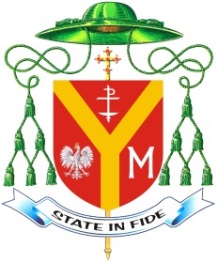 DOM ROMUALDO MATIAS KUJAWSKIBISPO DIOCESANO DE PORTO NACIONALPor graça de Deus e designação da Santa Sé Apostólica C O N V O C A Ç Ã OASSEMBLEIA DIOCESANA DE PASTORAL - 2017Aos Presbíteros, Diáconos e SeminaristasAos fieis atuantes nos Ministérios, Movimentos, Pastorais e ServiçosAos leigos e leigasAos Consagrados e ConsagradasDa Diocese de Porto Nacional-TO“Eles eram perseverantes em ouvir os ensinamentos dos apóstolos, na comunhão fraterna, na fração do pão e nas orações”. (At. 2,42)Com alegria, quero saudá-los, com votos sinceros de que o ano vindouro seja para toda a Diocese de Porto Nacional, cheio de bons frutos em toda a ação evangelizadora.Nossa Igreja tem pedido constantemente para que todos estejamos em estado permanente de missão. O Papa Francisco tem sido um grande incentivador e nos convida para sermos uma “Igreja em saída”, missionária. Após a reunião do Clero e do Conselho Presbiteral, realizadas no dia 19 de outubro de 2016, ficou decidida a realização da Assembleia Diocesana de Pastoral no ano de 2017.Convido, pois, a Igreja Particular de Porto Nacional a acolher a Assembleia Diocesana, que terá a missão de avaliar, planejar e celebrar sua ação evangelizadora, acolhendo como dom de Deus e tarefa de realizar essa missão.Outrossim, feita a presente convocação, a Comissão organizadora presidida pelo Vigário Geral e Coordenador Diocesano de Pastoral, Pe. Valdemir Alves de Souza, fará os devidos detalhamentos e encaminhamentos da Assembleia Diocesana de Pastoral.Como Pastor desta Igreja, convoco-os, portanto, para a Assembleia Diocesana de Pastoral – 2017, que será realizada nos dias 18 e 19 de fevereiro de 2017, na Paróquia de Taguatinga-TO.Confiemos à especial intercessão e proteção de Nossa Senhora das Mercês, Padroeira de nossa Diocese, para que possamos progredir nessa caminhada diocesana.Com minha bênção,Porto Nacional, 20 de novembro de 2016.Solenidade de Jesus Cristo, Rei do Universo.Dom Romualdo Matias KujawskiBispo Diocesano